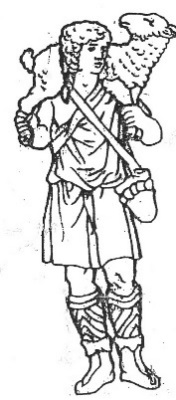 COMMUNAUTE DE PAROISSES« LES  SOURCES  DE   »Ingwiller, Lichtenberg, wingen/ Moder, RosteigFrohmuhl, TIEFFENBACHSacrement de l’initiation ChrétienneFICHE D’INSCRIPTIONPREMIER PARDON	ANNÉE 2019-2020Le programme et la préparation à ce sacrement se déroule sur 2 annéesL’inscription concerne les enfants nés en 2011 ou avantNous parents de…………………………………………………...demandons l’inscription de notre enfant. Nous nous engageons à tout faire pour qu’il soit présent aux rencontres catéchétiques et aux célébrations.NOM……………………………………………………………Prénom………………………………………………………….Né(e)………………………………………………à………………………………………Code postal………………….Baptisé(e)………………………………………..à……………………………………..Code postal…….…………….En la paroisse de Saint(e)……………………………………………………………………………………………….Ecole……………………………………………………………En classe de………………………………………….....NOM du père…………………………………………………………………….Prénom………………………………..Nom de jeune fille de la mère…………………………………………....Prénom………………………………...Adresse : N°………Rue……………………………………………………………………………………………………..Code postal :………………………………….Commune :…………………………………………………………….Téléphone :…………………………………………………Portable :…………………………………………………..Adresse internet :…………………………………………………………………………………………………………..Accepteriez-vous éventuellement d’animer une petite équipe d’enfants ?   OUI		NONPayé la somme de : 25 €   		 espèces	 chèques (au nom de la mense curiale)         A…………………………………………….............Le……………………………………….2019